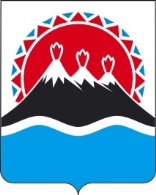 МИНИСТЕРСТВО  ПРИРОДНЫХ  РЕСУРСОВ И ЭКОЛОГИИ КАМЧАТСКОГО  КРАЯПРИКАЗ №        -Пг. Петропавловск-Камчатский                                       «       » января 2021 годаВ соответствии с абзацем четвертым пункта 1 статьи 78.1 Бюджетного кодекса Российской Федерации, постановлением Правительства Российской Федерации от 22 февраля 2020 г. № 203 «Об общих требованиях к нормативным правовым актам и муниципальным правовым актам, устанавливающим порядок определения объема и условия предоставления бюджетным и автономным учреждениям субсидий на иные цели» ПРИКАЗЫВАЮ:	1.	Утвердить прилагаемый Порядок определения объема и условий предоставления бюджетным учреждениям, подведомственным Министерству природных ресурсов и экологии Камчатского края, субсидий на иные цели, согласно приложению.2.	Настоящий приказ вступает в силу через 10 дней после дня его официального опубликования и распространяется на правоотношения, возникшие с 1 января 2021 года.Министр                   	   		           	                       А.А. КумарьковСОГЛАСОВАНО:Заместитель Министра – начальник отдела экономики и организационно-правового обеспечения                                    А.В. СушенцоваПриложение к приказуМинистерства природных ресурсов и экологии Камчатского края от _________ № ____Порядок определения объема и условий предоставления бюджетным учреждениям, подведомственным Министерству природных ресурсов и экологии Камчатского края, субсидий на иные цели1. Общие положения1.1. Настоящий Порядок устанавливает правила определения объема и условия предоставления краевым государственным бюджетным учреждениям, подведомственным Министерству природных ресурсов и экологии Камчатского края субсидий на иные цели (далее соответственно – Учреждение, Министерство, субсидии).1.2. Субсидии предоставляются в соответствии со сводной бюджетной росписью бюджета Камчатского края в пределах бюджетных ассигнований и лимитов бюджетных обязательств, предусмотренных законом о краевом бюджете на соответствующий финансовый год и плановый период, доведенных Министерству как получателю бюджетных средств на цели не связанные с выполнением государственного задания.1.3. Субсидии предоставляются на следующие цели:1) развитие навигационной картографии, системы навигации и ориентирования на зимних туристических маршрутах на особо охраняемых природных территориях регионального значения в рамках Государственной программы Камчатского края «Охрана окружающей среды, воспроизводство и использование природных ресурсов в Камчатском крае» утвержденной постановлением Правительства Камчатского края от 03.11.2017 года № 460-П;2) выполнение мероприятий по реализации проекта по обустройству набережной реки Авача.2. Условия и порядок предоставления субсидии	2.1. Для получения субсидии Учреждение представляет в Министерство в электронном виде и на бумажном носителе следующие документы:	1) пояснительную записку, содержащую обоснование необходимости предоставления бюджетных средств на цели, установленные частью 1.3. раздела 1 настоящего Порядка, включая расчет-обоснование суммы субсидии, в том числе сводный сметный расчет на выполнение соответствующих работ (оказание услуг), проведение мероприятий, приобретение имущества (за исключением недвижимого имущества), а также предложения поставщиков (подрядчиков, исполнителей), статистические данные и (или) иную информацию;	2) перечень объектов, подлежащих ремонту, акт обследования таких объектов и дефектную ведомость, в случае если целью предоставления субсидии является проведение ремонта;	3) план проведения мероприятий, в случае если целью предоставления субсидии является проведение мероприятий, в то числе конференций, симпозиумов, выставок;	4) информацию о планируемом к приобретению имуществе, в случае если целью предоставления субсидии является приобретение имущества;	5) иную информацию в зависимости от цели предоставления субсидии.	2.2. Документы, указанные в части 2.1. настоящего раздела, предоставляются в Министерство в следующие сроки:	1) при планировании краевого бюджета на очередной финансовый год и плановый период – не позднее 1 июня текущего финансового года;	2) при необходимости в текущем финансовом году предоставления субсидии, увеличения или уменьшения суммы субсидии, изменения цели субсидии – в течение 10 рабочих дней с даты наступления указанных событий.	2.3. Документы, представленные Учреждением, регистрируются Министерством в течение 1 рабочего дня со дня их поступления.	2.4. Министерство в течение 15 рабочих дней со дня регистрации осуществляет рассмотрение документов, представленных Учреждением.	По результатам рассмотрения документов, представленных в соответствии с пунктом 1 части 2.2. настоящего раздела, Министерство принимает решение о направлении информации указанной в документах, представленных Учреждением, в Министерство финансов Камчатского края в соответствии с подпунктом «а» пункта 5 части 2.2. раздела 2 постановления Правительства Камчатского края от 22.04.2008 № 116-П «О Порядке составления проекта краевого бюджета и проекта бюджета территориального фонда обязательного медицинского страхования Камчатского края на очередной финансовый год  и плановый период», либо принимает решение об отказе в предоставлении субсидии.	По результатам рассмотрения документов, представленных в соответствии с пунктом 2 части 2.2. настоящего раздела, Министерство принимает решение о предоставлении субсидии и направляет данную информацию в Министерство финансов Камчатского края, либо принимает решение об отказе в предоставлении субсидии.	2.5. Министерство отказывает в предоставлении субсидии по следующим основаниям: 	1) несоответствие документов, представленных Учреждением, требованиям, определенным частью 2.1. настоящего раздела, или непредставление (представление не в полном объеме) указанных документов;	2) недостоверность информации, содержащейся в документах, представленных Учреждением;	3) представление документов, указанных в части 2.1. настоящего раздела, после даты окончания их приема, установленного пунктом 1 части 2.2. настоящего раздела;	4) отсутствие доведенных до Министерства необходимых для предоставления субсидии, объемов лимитов бюджетных обязательств на соответствующий финансовый год;	5) несоответствия Учреждения требованиям установленным частью 2.14. настоящего раздела.	2.6. Об отказе в представлении субсидии Министерство письменно уведомляет Учреждение в течение 3 рабочих дней с даты принятия решения.	2.7. Учреждение после устранения причин отказа, за исключением случаев, предусмотренных пунктами 3 и 4 части 2.5. настоящего раздела, вправе повторно направить в Министерство документы, указанные в части 2.1. настоящего раздела.	2.8. Размер субсидии, за исключением случаев, когда размер субсидии определен федеральным законом, нормативным правовым актом (правовым актом Президента Российской Федерации, Правительства Российской Федерации), определяется на основании документов указанных в части 2.1. настоящего раздела.	2.9. Министерство доводит до учреждения объем средств, предусмотренный на финансовое обеспечение субсидии в течение 15 рабочих дней со дня доведения Министерству показателей сводной бюджетной росписи краевого бюджета после принятия закона о бюджете на очередной финансовый год и плановый период.2.10.	 Предоставление субсидии осуществляется на основании соглашения о порядке и условиях предоставления субсидии из краевого бюджета Учреждению на иные цели в соответствии с абзацем вторым пункта 1 статьи 78.1 Бюджетного кодекса Российской Федерации, заключенного между Министерством и Учреждением (далее - Соглашение). Форма Соглашения утверждается приказом Министерства.2.11.	 Изменение и расторжение Соглашения оформляется в виде дополнительного соглашения к нему, являющегося его неотъемлемой частью.2.12.	 В Соглашении указываются следующие положения:1)	 цели предоставления субсидии;2)	 значения результатов предоставления субсидии, которые должны быть конкретными, измеримыми, и показателей необходимых для достижения результатов предоставления субсидии (при возможности такой детализации);3)	 размер субсидии;4)	 сроки (график) перечисления субсидии;5)	 сроки предоставления отчетности о расходах, источником финансового обеспечения которых является субсидия на иные цели;6)	 порядок и сроки возврата сумм субсидии в случае несоблюдением Учреждением целей, условий и порядка предоставления субсидий, определенных Соглашением;7)	 основания и порядок внесения изменений в Соглашение, в том числе в случае уменьшения Министерству как получателю бюджетных средств ранее доведенных лимитов бюджетных обязательств на предоставление субсидии;8)	 основания для досрочного прекращения Соглашения по решению Министерства в одностороннем порядке, в том числе в связи с:а) реорганизацией или ликвидацией Учреждения;б) нарушением Учреждением целей и условий предоставления субсидии, установленных настоящим Порядком и (или) Соглашением;в) запретом на расторжение Соглашения учреждением в одностороннем порядке;г)	 иные положения (при необходимости).2.13.	 Требования, которым должно соответствовать учреждение на первое число месяца, предшествующего месяцу, в котором планируется издание приказа о предоставлении субсидии:1)	 отсутствие у Учреждения неисполненной обязанности по уплате налогов, сборов, страховых взносов, пеней, штрафов, процентов, подлежащих уплате в соответствии с законодательством Российской Федерации о налогах и сборах;2)	 отсутствие у Учреждения просроченной задолженности по возврату в краевой бюджет субсидий, бюджетных инвестиций, предоставленных в том числе в соответствии с иными нормативными правовыми актами Камчатского края, и иной просроченной задолженности перед краевым бюджетом, за исключением случаев предоставления субсидии на осуществление мероприятий по реорганизации или ликвидации учреждения, предотвращение аварийной (чрезвычайной) ситуации, ликвидацию последствий и осуществление восстановительных работ в случае наступления аварийной (чрезвычайной) ситуации, погашение задолженности по судебным актам, вступившим в законную силу, исполнительным документам, а также иных случаев, установленных федеральными законами, нормативными правовыми актами Правительства Российской Федерации, Правительства Камчатского края.2.14 Результаты предоставления субсидии и показатели, необходимые для достижения значений результатов предоставления субсидии, должны быть конкретными, измеримыми и указываются в Соглашении. В случае если субсидия предоставляется на цели в рамках государственной программы Камчатского края, определение результата предоставления субсидии осуществляется в соответствии с государственной программой Камчатского края.3.	Требования к отчетности3.1.	Учреждение ежеквартально в срок не позднее 10 числа месяца, следующего за отчетным периодом, представляет в Министерство по формам, установленным в Соглашении:1)	 отчет о расходах, источником финансового обеспечения которых является субсидия;2)	 отчет о достижении значений результатов предоставления субсидии и показателей необходимых для достижения результатов предоставления субсидии (при возможности такой детализации);3)	 иные отчеты, если Министерством принято решение об их представлении.4. Порядок принятия решения о наличии потребности в направлении не использованных в текущем финансовом году остатков средств субсидии и об использовании в текущем финансовом году поступлений от возврата ранее произведенных учреждениями выплат за счет средств субсидии4.1.	 Субсидии, не использованные в текущем финансовом году, могут использоваться Учреждением в очередном финансовом году на те же цели при наличии потребности в указанных субсидиях, при принятии Министерством по согласованию с Министерством финансов Камчатского края решения о наличии потребности в указанных средствах и включении соответствующих положений в Соглашение, в соответствии с приказом Министерства.4.2.	 Учреждение в срок до 15 декабря текущего финансового года представляет Министерству информацию о наличии у Учреждения неисполненых обязательств, источником финансового обеспечения которых являются не использованные на 1 января очередного года остатки субсидий, а также документы (копии документов), подтверждающие наличие и объем указанных обязательств Учреждения.4.3.	 Министерство в срок до 25 декабря текущего финансового года рассматривает представленные Учреждением документы, подтверждающие наличие потребности, и по согласованию с Министерством финансов Камчатского края издает приказ о направлении остатков субсидии в текущем финансовом году на те же цели или направляет уведомление об отказе.4.4.	 Поступления от возврата ранее произведенных учреждением выплат, источником финансового обеспечения которого является субсидия, могут использоваться Учреждением для достижения целей, установленных при предоставлении субсидии в соответствии с приказом Министерства.4.5.	 Учреждение в течение 14 рабочих дней после поступлений от возврата ранее произведенных учреждениями выплат, представляют Министерству информацию о наличии у Учреждения неисполненных обязательств для достижения целей, установленных при предоставлении субсидии, источником финансового обеспечения которых являются средства от возврата, а также документы (копии документов), подтверждающие наличие и объем указанных обязательств Учреждения.4.6.	 Министерство в течение 20 рабочих дней рассматривает представленную Учреждением информацию, подтверждающую наличие потребности в средствах от возврата и издает приказ об использовании в текущем финансовом году поступлений от возврата ранее произведенных Учреждением выплат, источником финансового обеспечения которых является субсидия, для достижения целей, установленных при предоставлении субсидии, или направляет уведомление об отказе.4.7.	 Поступления от возврата ранее произведенных Учреждением выплат, источником финансового обеспечения которых является субсидия, в отношении которых направлено уведомление об отказе, подлежат возврату на счет Министерства.5.	Порядок осуществления контроля за соблюдением целей, условий и порядка предоставления субсидий и ответственность за их несоблюдение5.1.	Соблюдение целей и условий предоставления Учреждению субсидии подлежит обязательной проверке Министерством и уполномоченным органом государственного финансового контроля.5.2.	 В случае установления по итогам проверок, проведенных Министерством и уполномоченным органом государственного финансового контроля, факта нарушения целей и условий предоставления субсидии, предоставленные субсидии подлежат возврату на лицевой счет Министерства.5.3.	 При недостижении результатов предоставления субсидии и показателей, необходимых для достижения результатов предоставления субсидии, установленных Соглашением, субсидия подлежит возврату в размере пропорциональном за каждый пункт недостижения результатов предоставления субсидии.5.4.	 Министерство в течение месяца со дня выявления нарушения условий предоставления субсидий и (или) недостижения значений результата предоставления субсидии, а также показателей, необходимых для достижения результатов предоставления субсидии, направляет в адрес Учреждения уведомление с предложением о добровольном возврате средств субсидии.5.5.	 Возврат Учреждением средств субсидии осуществляется путем перечисления платежным поручением на счет Министерства в течение 1 месяца со дня получения уведомления, указанного в части 5.4 настоящего раздела, Учреждением.5.6.	 Руководитель Учреждения несет ответственность за эффективное и целевое использование представленных субсидий на иные цели в соответствии с законодательством Российской Федерации.Об утверждении Порядка определения объема и условий предоставления бюджетным учреждениям, подведом-ственным Министерству природных ресурсов и экологии Камчатского края, субсидий на иные цели 